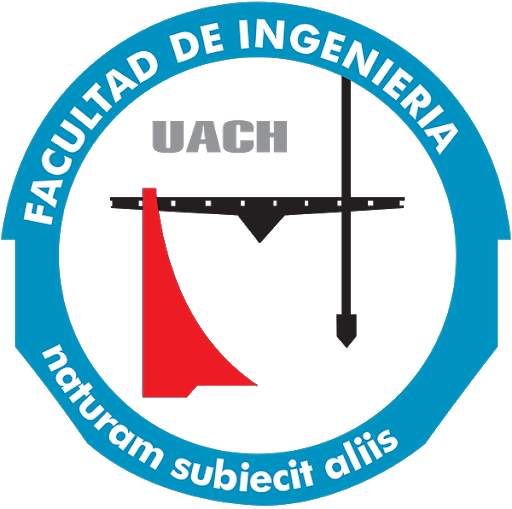 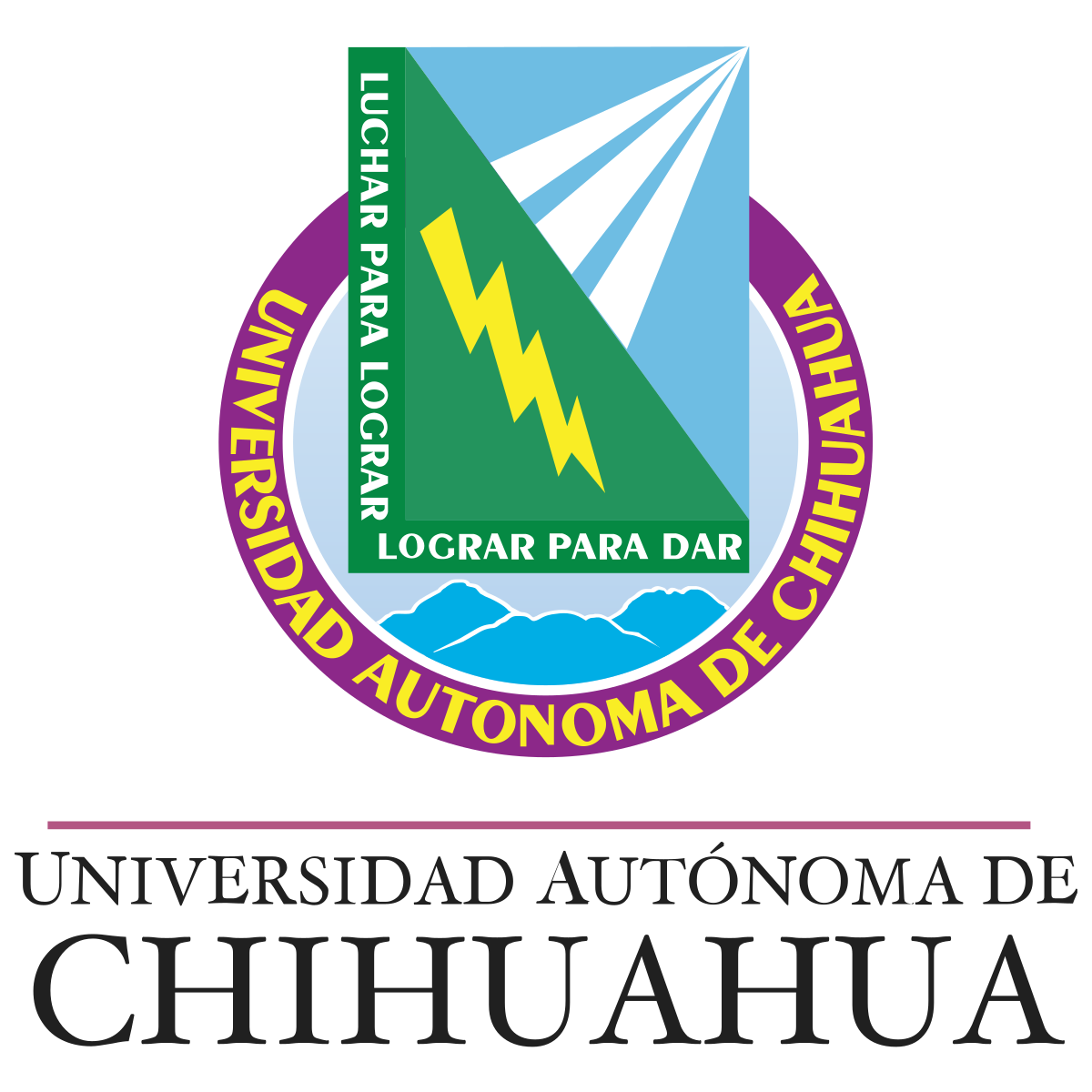 UNIVERSIDAD AUTÓNOMA DE CHIHUAHUAFACULTAD DE INGENIERÍAChihuahua, Chih. _______(fecha)______________________________Coordinador de el programa educativo de _________________________Por medio de la presente le informo que como (director/revisor) de tesis de nombre __________________, realizado por el pasante ____________________________, con matrícula _________ cumple con todos los requisitos para ser liberada, por lo tanto el pasante puede continuar con sus trámites para proceder a su titulación.Se extiende la presente para los fines que al interesado le convengan.ATENTAMENTE“naturam subiecit aliis”______________________(Director/revisor) del Material de Tesis